О составе Молодежного Совета при Думе 
городского округа Большой Камень Руководствуясь Федеральным Законом от 6 октября 2003 года 
№ 131-ФЗ «Об общих принципах организации местного самоуправления 
в Российской Федерации», Законом Приморского края от 30 апреля 2009 года № 423-КЗ «О молодёжной политике в Приморском крае», решением Думы городского округа ЗАТО Большой Камень от 26 июля 2012 № 51 
«Об утверждении Положения о Молодежном Совете при Думе городского округа Большой Камень»ПОСТАНОВЛЯЮ:Утвердить состав Молодежного Совета при Думе городского округа Большой Камень:2. Специалисту 1 разряда организационного отдела аппарата Думы городского округа Большой Камень (Миндруль В.В.) разместить настоящее постановление на официальном сайте органов местного самоуправления городского округа Большой Камень в сети «Интернет» www.bk.pk.ru.3. Признать утратившими силу: 1) постановления главы городского округа Большой Камень 
от 16 октября 2012 года № 6 - ПГ «О составе членов Молодежного Совета при Думе городского округа Большой Камень с правом решающего голоса», от 26 апреля 2013 года № 1 - ПГ «О внесении изменений в постановление главы городского округа ЗАТО Большой Камень от 16 октября 2012 года 
№ 6 - ПГ «О составе членов Молодежного Совета при Думе городского округа Большой Камень с правом решающего голоса»; 2) пункт 4 части 1 постановления главы городского округа 
Большой Камень от 12 февраля 2015 года № 1 - ПГ «О внесении изменений в постановления главы городского округа ЗАТО Большой Камень».4. Настоящее постановление вступает в силу со дня его подписания.Председатель Думы							       А.В. КузнецовРуководитель аппарата 
Думы городского округа_______________  Е.Ю. Рудак    личная подпись______________            датаНачальник юридического отделааппарата Думы городского округа_______________ М.В. Шевяков    личная подпись______________            датаГлавный специалист 1 разряда организационного отдела аппарата Думы городского округа_______________  С.О. Пичуева    личная подпись______________            дата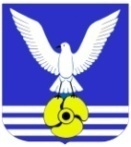 Д У М АГОРОДСКОГО  ОКРУГА  БОЛЬШОЙ  КАМЕНЬП О С Т А Н О В Л Е Н И ЕД У М АГОРОДСКОГО  ОКРУГА  БОЛЬШОЙ  КАМЕНЬП О С Т А Н О В Л Е Н И ЕД У М АГОРОДСКОГО  ОКРУГА  БОЛЬШОЙ  КАМЕНЬП О С Т А Н О В Л Е Н И Е03.07.2018      № 7- П1.Евстигнеев 
Дмитрий Владимировичдепутат Думы городского округа 
Большой Камень2.Мягков 
Михаил Георгиевичдепутат Думы городского округа 
Большой Камень3.Луценко 
Екатерина Николаевна и.о. начальника отдела по работе 
с молодежью администрации городского округа Большой Камень4.Бондаренко 
Ульяна Владимировнаучащаяся МБОУ СОШ № 35.Власов 
Валентин Сергеевич комиссар студенческого отряда
 «Звезда»6.Волчихина 
Полина Андреевна учащаяся МБОУ СОШ № 27.Выскребенцева 
Виолетта Максимовна учащаяся МБОУ СОШ № 28.Григорьева 
Валерия Игоревнаучащаяся МБОУ СОШ № 19.Елисеева 
Васса Елисеевна студентка филиала ДВФУ 
в г. Большой Камень10.Елисеев 
Елисей Елисеевич (1994 г.р.) член Общественного движения Большекаменского центра научно-исследовательских инициатив11.Козак 
Ирина Дмитриевна учащаяся МБОУ СОШ № 212.Кошелева 
Евгения Николаевна учащаяся МБОУ СОШ № 113.Кошелев 
Иван Николаевичучащийся МБОУ СОШ № 114.Лапухина 
Елизавета Иннокентьевна учащаяся МБОУ СОШ № 115.Миронова 
Виктория Вадимовна учащаяся МБОУ СОШ № 216.Моисеенко 
Наталья Вадимовна учащаяся МБОУ СОШ № 317.Нестеров 
Михаил Евгеньевич педагог организатор МБУ ДО ЦДТ 18.Самыко 
Арина Вадимовна учащаяся МБОУ СОШ № 119.Токарева 
Софья Александровна учащаяся МБОУ СОШ № 320.Шестаков 
Александр Александрович студент КГА ПОУ «ДВССК»21.Шкаруба 
Софья Денисовнаучащаяся МБОУ СОШ №4